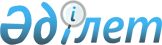 О внесении изменений в постановление акимата Актюбинской области от 11 июня 2018 года № 251 "Об утверждении регламентов государственных услуг по вопросам регистрации актов гражданского состояния"
					
			Утративший силу
			
			
		
					Постановление акимата Актюбинской области от 6 августа 2019 года № 304. Зарегистрировано Департаментом юстиции Актюбинской области 7 августа 2019 года № 6338. Утратило силу постановлением акимата Актюбинской области от 17 июня 2020 года № 250
      Сноска. Утратило силу постановлением акимата Актюбинской области от 17.06.2020 № 250 (вводится в действие по истечении десяти календарных дней после дня его первого официального опубликования).
      В соответствии со статьей 27 Закона Республики Казахстан от 23 января 2001 года "О местном государственном управлении и самоуправлении в Республике Казахстан", пунктом 3 статьи 16 Закона Республики Казахстан от 15 апреля 2013 года "О государственных услугах", приказом Министра юстиции Республики Казахстан от 17 апреля 2015 года № 219 "Об утверждении стандартов государственных услуг по вопросам регистрации актов гражданского состояния и апостилирования", зарегистрированным в Реестре государственной регистрации нормативных правовых актов № 11374, акимат Актюбинской области ПОСТАНОВЛЯЕТ:
      1. Внести в постановление акимата Актюбинской области от 11 июня 2018 года № 251 "Об утверждении регламентов государственных услуг по вопросам регистрации актов гражданского состояния" (зарегистрированное в Реестре государственной регистрации нормативных правовых актов № 5927, опубликованное 9 июля 2018 года в Эталонном контрольном банке нормативных правовых актов Республики Казахстан в электронном виде) следующие изменения:
      1) регламент государственной услуги "Восстановление записей актов гражданского состояния", утвержденный указанным постановлением изложить в новой редакции согласно приложению 1 к настоящему постановлению;
      2) регламент государственной услуги "Регистрация смерти, в том числе внесений изменений, дополнений и исправлений в записи актов гражданского состояния", утвержденный указанным постановлением изложить в новой редакции согласно приложению 2 к настоящему постановлению;
      3) регламент государственной услуги "Аннулирование записей актов гражданского состояния", утвержденный указанным постановлением изложить в новой редакции согласно приложению 3 к настоящему постановлению.
      2. Государственному учреждению "Управление культуры, архивов и документации Актюбинской области" в установленном законодательством порядке обеспечить:
      1) государственную регистрацию настоящего постановления в Департаменте юстиции Актюбинской области;
      2) направление настоящего постановления на официальное опубликование в Эталонном контрольном банке нормативных правовых актов Республики Казахстан в электронном виде;
      3) размещение настоящего постановления на интернет-ресурсе акимата Актюбинской области.
      3. Контроль за исполнением настоящего постановления возложить на курирующего заместителя акима Актюбинской области.
      4. Настоящее постановление вводится в действие по истечении десяти календарных дней после дня его первого официального опубликования. Регламент государственной услуги "Восстановление записей актов гражданского состояния" 1. Общие положения
      1. Государственная услуга "Восстановление записей актов гражданского состояния" (далее – государственная услуга) оказывается акиматами города Актобе и районов Актюбинской области (далее - услугодатель).
      Прием заявления и выдача результата оказания государственной услуги осуществляется на альтернативной основе через:
      1) канцелярию услугодателя, отделы культуры и развития языков районов, отделы культуры, развития языков, физической культуры и спорта районов (далее - канцелярия услугодателя/отделы);
      2) некоммерческое акционерное общество "Государственная корпорация "Правительство для граждан" (далее – Государственная корпорация);
      3) веб-портал "электронного правительства": www.egov.kz (далее – портал).
      2. Форма оказания государственной услуги: электронная/бумажная.
      3. Результат оказания государственной услуги: свидетельство о государственной регистрации акта гражданского состояния либо мотивированный ответ об отказе в оказании государственной услуги на бумажном носителе при предъявлении документа, удостоверяющего личность, в случаях и по основаниям, предусмотренным пунктом 10 Стандарта государственной услуги "Восстановление записей актов гражданского состояния", утвержденным приказом Министра юстиции Республики Казахстан от 17 апреля 2015 года № 219 "Об утверждении стандартов государственных услуг по вопросам регистрации актов гражданского состояния и апостилирования" (зарегистрированного в Реестре государственной регистрации нормативных правовых актов № 11374) (далее – Стандарт).
      На портале в "Личный кабинет" услугополучателя направляется уведомление о приеме электронного заявления и назначении даты восстановления записи акта гражданского состояния в форме электронного документа, удостоверенного электронно цифровой подписью (далее – ЭЦП) уполномоченного лица услугодателя либо мотивированный ответ об отказе в оказании государственной услуги в форме электронного документа в случаях и по основаниям, предусмотренным пунктом 10 Стандарта. 2. Описание порядка действий структурных подразделений (работников) услугодателя в процессе оказания государственной услуги
      4. Основанием для начала процедуры (действия) по оказанию государственной услуги является заявление согласно приложениям 1 или 2 к Стандарту с приложением пакета документов, указанные в пункте 9 Стандарта.
      5. Содержание каждой процедуры (действия), входящей в состав процесса оказания государственной услуги, длительность его выполнения и последовательность их выполнения, в том числе этапы прохождения всех процедур:
      1) услугополучатель (либо представитель по доверенности) предоставляет в канцелярию услугодателя/отделы документы указанные в пункте 9 Стандарта;
      2) канцелярия услугодателя/отделы проводит регистрацию полученных документов в течении 20 (двадцати) минут и выдает услугополучателю расписку о приеме документов, указанных в пункте 9 Стандарта и передает полученные документы руководителю.
      В случае предоставления услугополучателем неполного пакета документов согласно перечню, предусмотренному пунктом 9 Стандарта, и (или) документов с истекшим сроком действия услугодатель выдает расписку об отказе.
      Результат - прием документов, и передача поступивших документов руководителю услугодателя, или отказ в приеме;
      3) руководитель услугодателя осуществляет ознакомление с поступившими документами и отправляет ответственному исполнителю услугодателя на исполнение в течение 30 (тридцати) минут.
      Результат - передача документов ответственному исполнителю;
      4) ответственный исполнитель услугодателя осуществляет проверку полноты документов и в течении 7 (семи) рабочих дней, готовит проект свидетельства о государственной регистрации акта гражданского состояния либо мотивированный ответ об отказе государственной услуги предусмотренным пунктом 10 Стандарта и отправляет руководителю услугодателя на подпись.
      Результат - подготовка проекта свидетельства о государственной регистарции либо мотивированного ответа об отказе и передача руководителю услугодателя;
      5) руководитель услугодателя подписывает результат государственной услуги и в тот же рабочий день отправляет их в канцелярию услугодателя.
      Результат - подписание свидетельства о государственной регистрации либо мотивированный ответ об отказе и передача сотруднику канцелярии/отдела услугодателя;
      6) сотрудник канцелярии услугодателя/отдела в течении 10 (десяти) минут регистрирует свидетельство о государственной регистрации либо мотивированный ответ об отказе государственной услуги предусмотренным пунктом 10 Стандарта и выдает услугополучателю.
      Результат - выдача свидетельства государственной регистрации акта гражданского состояния или мотивированного ответа об отказе услугополучателю. 3. Описание порядка взаимодействия структурных подразделений (работников) услугодателя в процессе оказания государственной услуги
      6. Перечень структурных подразделений (работников) услугодателя, участвующих в процессе оказания государственной услуги:
      сотрудник канцелярии услугодателя/отдела;
      руководитель услугодателя;
      ответственный исполнитель услугодателя.
      7. Описание последовательности процедур (действий) между структурными подразделениями (работниками) услугодателя:
      1) услугополучатель (либо представитель по доверенности) предоставляет в канцелярию услугодателя/отделы документы указанные в пункте 9 Стандарта;
      2) канцелярия услугодателя/отделы проводит регистрацию полученных документов в течении 20 (двадцати) минут и выдает услугополучателю государственной услуги расписку о приеме документов, указанных в пункте 9 Стандарта и передает полученные документы руководителю.
      В случае предоставления услугополучателем неполного пакета документов согласно перечню, предусмотренному пунктом 9 Стандарта, и (или) документов с истекшим сроком действия услугодатель выдает расписку об отказе;
      3) руководитель услугодателя осуществляет ознакомление с поступившими документами и отправляет ответственному исполнителю услугодателя на исполнение в течение 30 (тридцати) минут;
      4) ответственный исполнитель услугодателя осуществляет проверку полноты документов и в течении 7 (семи) рабочих дней, готовит проект свидетельства о государственной регистрации акта гражданского состояния либо мотивированный ответ об отказе государственной услуги предусмотренным пунктом 10 Стандарта и отправляет руководителю услугодателя на подпись;
      5) руководитель услугодателя подписывает результат государственной услуги и в тот же рабочий день отправляет их в канцелярию услугодателя;
      6) сотрудник канцелярии услугодателя/отдела в течении 10 (десяти) минут регистрирует свидетельство о государственной регистрации либо мотивированный ответ об отказе государственной услуги предусмотренным пунктом 10 Стандарта и выдает услугополучателю. 4. Описание порядка взаимодействия с Государственной корпорацией "Правительство для граждан", веб-порталом "электронного правительства" и (или) иными услугодателями, а также порядка использования информационных систем в процессе оказания государственной услуги
      8. Услугополучатель подает заявление по форме согласно приложениям 1 или 2 к Стандарту в Государственную корпорацию:
      1) инспектор Государственной корпорации в течении 15 минут проводит регистрацию заявления, и выдает услугополучателю расписку о приеме документов, указанных в пункте 9 Стандарта и передает полученные документы в накопительный сектор Государственной корпорации. Накопительный сектор Государственной корпорации в тот же рабочий день отправляет документы в канцелярию услугодателя.
      В случае предоставления услугополучателем неполного пакета документов согласно перечню, предусмотренному пунктом 9 Стандарта, инспектор Государственной корпорации отказывает в приеме заявления и выдает расписку об отказе в приеме документов по форме согласно приложению 3 к Стандарту;
      2) сотрудник канцелярии услугодателя проводит регистрацию полученных документов и в течении 20 (двадцати) минут передает полученные документы руководителю;
      3) руководитель услугодателя осуществляет ознакомление с поступившими документами и отправляет ответственному исполнителю услугодателя на исполнение в течение 30 (тридцати) минут;
      4) ответственный исполнитель услугодателя осуществляет проверку полноты документов и в течении 6 (шести) рабочих дней (день приема не входит в срок оказания государственной услуги), готовит проект свидетельства о государственной регистрации акта гражданского состояния либо мотивированный ответ об отказе государственной услуги предусмотренным пунктом 10 Стандарта и заносит руководителю услугодателя;
      5) руководитель услугодателя подписывает результат государственной услуги и в тот же рабочий день отправляет их в канцелярию услугодателя;
      6) сотрудник канцелярии услугодателя в течении 10 (десяти) минут регистрирует результат государственной услуги и отправляет в Государственную корпорацию;
      7) инспектор Государственной корпорации выдает услугополучателю результат государственной услуги.
      Услугодатель обязан обеспечить доставку результата государственной услуги в Государственную корпорацию, оказываемой через Государственную корпорацию, не позднее чем за сутки до истечения срока оказания государственной услуги, установленного Стандартом.
      9. Порядок действий услугодателя и услугополучателя при оказании государственной услуги через Портал:
      1) услугополучатель осуществляет регистрацию, авторизацию на Портале посредством индивидуального идентификационного номера (далее – ИИН), ЭЦП;
      2) выбор услугополучателем электронной государственной услуги, заполнение полей электронного запроса и прикрепление пакета документов;
      3) удостоверение электронного запроса для оказания электронной государственной услуги посредством ЭЦП услугополучателя;
      4) обработка (проверка, регистрация) электронного запроса услугодателем;
      5) получение услугополучателем уведомления о статусе электронного запроса и сроке оказания государственной услуги в "личный кабинет" услугополучателя на Портале;
      6) направление услугодателем в "личный кабинет" услугополучателя результата оказания государственной услуги в форме электронного документа, подписанного ЭЦП;
      7) получение услугополучателем результата государственной услуги в "личном кабинете" услугополучателя на Портале.
      10. Подробное описание последовательности процедур (действий), взаимодействий структурных подразделений (работников) услугодателя в процессе оказания государственной услуги отражается в справочнике бизнес-процессов оказания государственной услуги согласно приложению к настоящему регламенту.
      Справочник бизнес-процессов оказания государственной услуги размещается на интернет-ресурсе услугодателя. Справочник бизнес-процессов оказания государственной услуги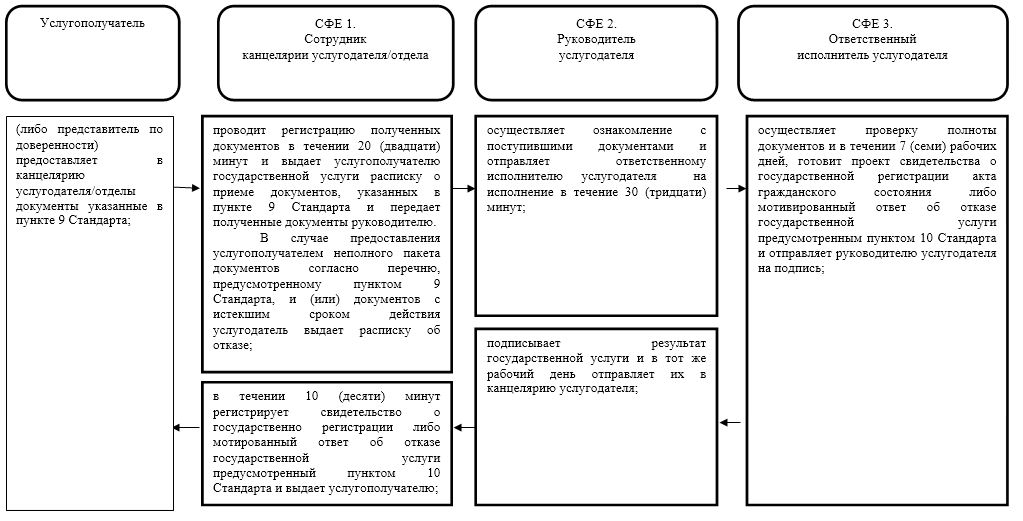 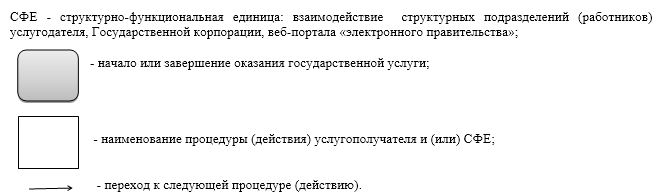  Регламент государственной услуги "Регистрация смерти, в том числе внесений изменений, дополнений и исправлений в записи актов гражданского состояния" 1. Общие положения
      1. Государственная услуга "Регистрация смерти, в том числе внесений изменений, дополнений и исправлений в записи актов гражданского состояния" (далее – государственная услуга) оказывается акиматами города Актобе и районов Актюбинской области (далее - услугодатель).
      Прием заявления и выдача результата оказания государственной услуги осуществляется на альтернативной основе через:
      1) канцелярию услугодателя, отделы культуры и развития языков районов, отделы культуры, развития языков, физической культуры и спорта районов (далее - канцелярия услугодателя/отделы);
      2) некоммерческое акционерное общество "Государственная корпорация "Правительство для граждан" (далее – Государственная корпорация);
      3) веб-портал "электронного правительства": www.egov.kz (далее – портал).
      2. Форма оказания государственной услуги: электронная/бумажная.
      3. Результат оказания государственной услуги: свидетельство о смерти, повторное свидетельство о смерти с внесенными изменениями, дополнениями и исправлениями либо мотивированный ответ об отказе в оказании государственной услуги на бумажном носителе при предъявлении документа, удостоверяющего личность, в случаях и по основаниям, предусмотренным пунктом 10 Стандарта государственной услуги "Регистрация смерти, в том числе внесение изменений, дополнений и исправлений в записи актов гражданского состояния", утвержденным приложению 3 Министра юстиции Республики Казахстан от 17 апреля 2015 года № 219 "Об утверждении стандартов государственных услуг по вопросам регистрации актов гражданского состояния и апостилирования" (зарегистрированного в Реестре государственной регистрации нормативных правовых актов № 11374) (далее – Стандарт).
      На портале в "Личный кабинет" услугополучателя направляется уведомление о назначении времени выдачи результата оказания государственной услуги в форме электронного документа, подписанного электронной цифровой подписью (далее – ЭЦП) уполномоченного лица услугодателя либо мотивированный ответ об отказе в оказании государственной услуги в форме электронного документа в случаях и по основаниям, предусмотренным пунктом 10 Стандарта. 2. Описание порядка действий структурных подразделений (работников) услугодателя в процессе оказания государственной услуги
      4. Основанием для начала процедуры (действия) по оказанию государственной услуги является заявление согласно приложениям 1 или 2 к Стандарту с приложением пакета документов, указанные в пункте 9 Стандарта.
      5. Содержание каждой процедуры (действия), входящей в состав процесса оказания государственной услуги, длительность его выполнения и последовательность их выполнения, в том числе этапы прохождения всех процедур:
      1) услугополучатель (либо представитель по доверенности) предоставляет в канцелярию услугодателя/отделы документы указанные в пункте 9 Стандарта;
      2) канцелярия услугодателя/отделы проводит регистрацию полученных документов в течении 20 (двадцати) минут и выдает услугополучателю расписку о приеме документов, указанных в пункте 9 Стандарта и передает полученные документы руководителю.
      В случае предоставления услугополучателем неполного пакета документов согласно перечню, предусмотренному пунктом 9 Стандарта, и (или) документов с истекшим сроком действия услугодатель выдает расписку об отказе.
      Результат - прием документов, и передача поступивших документов руководителю услугодателя, или отказ в приеме;
      3) руководитель услугодателя осуществляет ознакомление с поступившими документами и отправляет ответственному исполнителю услугодателя на исполнение в течение 30 (тридцати) минут.
      Результат - передача документов ответственному исполнителю;
      4) ответственный исполнитель услугодателя осуществляет проверку полноты документов и в течении 7 (семи) рабочих дней, готовит проект свидетельство о смерти, повторное свидетельство о смерти с внесенными изменениями, дополнениями и исправлениями либо мотивированный ответ об отказе в оказании государственной услуги предусмотренным пунктом 10 Стандарта и отправляет руководителю услугодателя на подпись.
      Результат - подготовка проекта свидетельства о смерти, повторное свидетельство о смерти с внесенными изменениями, дополнениями и исправлениями либо мотивированный ответ об отказе и передача руководителю услугодателя;
      5) руководитель услугодателя подписывает результат государственной услуги и в тот же рабочий день отправляет их в канцелярию услугодателя.
      Результат - подписывает свидетельство о смерти, повторное свидетельство о смерти с внесенными изменениями, дополнениями и исправлениями либо мотивированный ответ об отказе и передает сотруднику канцелярии/отдела услугодателя;
      6) сотрудник канцелярии услугодателя/отдела в течении 10 (десяти) минут регистрирует свидетельство о смерти, повторное свидетельство о смерти с внесенными изменениями, дополнениями и исправлениями либо мотированный ответ об отказе государственной услуги предусмотренный пунктом 10 Стандарта и выдает услугополучателю.
      Результат - выдача свидетельства о смерти, повторное свидетельство о смерти с внесенными изменениями, дополнениями и исправлениями или мотивированный ответ об отказе услугополучателю. 3. Описание порядка взаимодействия структурных подразделений (работников) услугодателя в процессе оказания государственной услуги
      6. Перечень структурных подразделений (работников) услугодателя, участвующих в процессе оказания государственной услуги:
      сотрудник канцелярии услугодателя/отдела;
      руководитель услугодателя;
      ответственный исполнитель услугодателя.
      7. Описание последовательности процедур (действий) между структурными подразделениями (работниками) услугодателя:
      1) услугополучатель (либо представитель по доверенности) предоставляет в канцелярию услугодателя/отделы документы указанные в пункте 9 Стандарта;
      2) канцелярия услугодателя/отделы проводит регистрацию полученных документов в течении 20 (двадцати) минут и выдает услугополучателю расписку о приеме документов, указанных в пункте 9 Стандарта и передает полученные документы руководителю.
      В случае предоставления услугополучателем неполного пакета документов согласно перечню, предусмотренному пунктом 9 Стандарта, и (или) документов с истекшим сроком действия услугодатель выдает расписку об отказе;
      3) руководитель услугодателя осуществляет ознакомление с поступившими документами и отправляет ответственному исполнителю услугодателя на исполнение в течение 30 (тридцати) минут;
      4) ответственный исполнитель услугодателя осуществляет проверку полноты документов и в течении 7 (семи) рабочих дней, готовит проект свидетельство о смерти, повторное свидетельство о смерти с внесенными изменениями, дополнениями и исправлениями либо мотивированный ответ об отказе в оказании государственной услуги предусмотренным пунктом 10 Стандарта и отправляет руководителю услугодателя на подпись;
      5) руководитель услугодателя подписывает результат государственной услуги и в тот же рабочий день отправляет их в канцелярию услугодателя;
      6) сотрудник канцелярии услугодателя/отдела в течении 10 (десяти) минут регистрирует свидетельства о смерти, повторное свидетельство о смерти с внесенными изменениями, дополнениями и исправлениями либо мотированный ответ об отказе государственной услуги предусмотренный пунктом 10 Стандарта и выдает услугополучателю. 4. Описание порядка взаимодействия с Государственной корпорацией "Правительство для граждан", веб-порталом "электронного правительства" и (или) иными услугодателями, а также порядка использования информационных систем в процессе оказания государственной услуги
      8. Услугополучатель подает заявление по форме согласно приложениям 1 или 2 к Стандарту в Государственную корпорацию:
      1) инспектор Государственной корпорации в течении 15 минут проводит регистрацию заявления, и выдает услугополучателю расписку о приеме документов, указанных в пункте 9 Стандарта и передает полученные документы в накопительный сектор Государственной корпорации. Накопительный сектор Государственной корпорации в тот же рабочий день отправляет документы в канцелярию услугодателя.
      В случае предоставления услугополучателем неполного пакета документов согласно перечню, предусмотренному пунктом 9 Стандарта, инспектор Государственной корпорации отказывает в приеме заявления и выдает расписку об отказе в приеме документов по форме согласно приложению 3 к Стандарту;
      2) сотрудник канцелярии услугодателя проводит регистрацию полученных документов и в течении 20 (двадцати) минут передает полученные документы руководителю;
      3) руководитель услугодателя осуществляет ознакомление с поступившими документами и отправляет ответственному исполнителю услугодателя на исполнение в течение 30 (тридцати) минут;
      4) ответственный исполнитель услугодателя осуществляет проверку полноты документов и в течении 6 (шести) рабочих дней (день приема не входит в срок оказания государственной услуги), готовит проект свидетельство о смерти, повторное свидетельство о смерти с внесенными изменениями, дополнениями и исправлениями либо мотивированный ответ об отказе в оказании государственной услуги предусмотренным пунктом 10 Стандарта и отправляет руководителю услугодателя на подпись;
      5) руководитель услугодателя подписывает результат государственной услуги и в тот же рабочий день отправляет их в канцелярию услугодателя;
      6) сотрудник канцелярии услугодателя в течении 10 (десяти) минут регистрирует результат государственной услуги и отправляет в Государственную корпорацию;
      7) инспектор Государственной корпорации выдает услугополучателю результат государственной услуги.
      Услугодатель обязан обеспечить доставку результата государственной услуги в Государственную корпорацию, оказываемой через Государственную корпорацию, не позднее чем за сутки до истечения срока оказания государственной услуги, установленного Стандартом.
      9. Порядок действий услугодателя и услугополучателя при оказании государственной услуги через Портал:
      1) услугополучатель осуществляет регистрацию, авторизацию на Портале посредством индивидуального идентификационного номера (далее – ИИН), ЭЦП;
      2) выбор услугополучателем электронной государственной услуги, заполнение полей электронного запроса и прикрепление пакета документов;
      3) удостоверение электронного запроса для оказания электронной государственной услуги посредством ЭЦП услугополучателя;
      4) обработка (проверка, регистрация) электронного запроса услугодателем;
      5) получение услугополучателем уведомления о статусе электронного запроса и сроке оказания государственной услуги в "личный кабинет" услугополучателя на Портале;
      6) направление услугодателем в "личный кабинет" услугополучателя результата оказания государственной услуги в форме электронного документа, подписанного ЭЦП;
      7) получение услугополучателем результата государственной услуги в "личном кабинете" услугополучателя на Портале.
      10. Подробное описание последовательности процедур (действий), взаимодействий структурных подразделений (работников) услугодателя в процессе оказания государственной услуги отражается в справочнике бизнес-процессов оказания государственной услуги согласно приложению к настоящему регламенту.
      Справочник бизнес-процессов оказания государственной услуги размещается на интернет-ресурсе услугодателя. Справочник бизнес-процессов оказания государственной услуги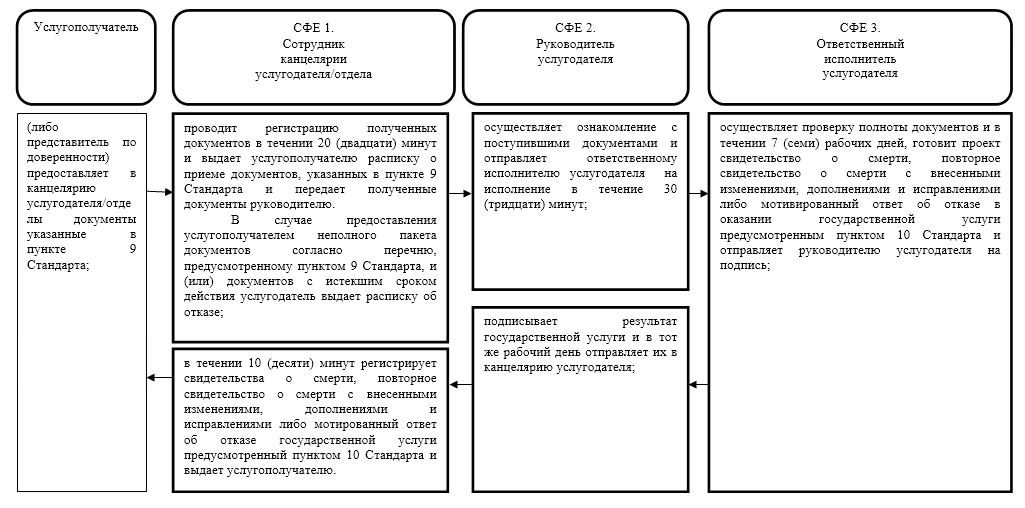 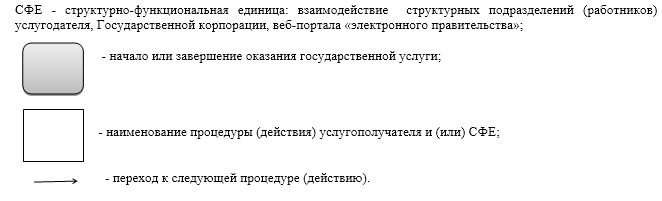  Регламент государственной услуги "Аннулирование записей актов гражданского состояния" 1. Общие положения
      1. Государственная услуга "Аннулирование записей актов гражданского состояния" (далее – государственная услуга) оказывается акиматами города Актобе и районов Актюбинской области (далее - услугодатель).
      Прием заявления и выдача результата оказания государственной услуги осуществляется на альтернативной основе через:
      1) канцелярию услугодателя, отделы культуры и развития языков районов, отделы культуры, развития языков, физической культуры и спорта районов (далее - канцелярия услугодателя/отделы);
      2) некоммерческое акционерное общество "Государственная корпорация "Правительство для граждан" (далее – Государственная корпорация);
      3) веб-портал "электронного правительства": www.egov.kz (далее – портал).
      2. Форма оказания государственной услуги: электронная/бумажная.
      3. Результат оказания государственной услуги:
      при аннулировании записи акта гражданского состояния по заявлению заинтересованных лиц, а также на основании решения суда – ответ регистрирующего органа об аннулировании записи акта гражданского состояния;
      при аннулировании актовых записей об установлении отцовства, усыновлении (удочерении) (c восстановлением первично сформированного индивидуально идентификационного номера), о перемене имени, фамилии и отчества - повторное свидетельство о рождении с первоначальными данными, при необходимости справка о рождении;
      при аннулировании актовой записи о расторжении брака - свидетельство о заключении соответствующего брака;
      либо мотивированный ответ об отказе в оказании государственной услуги на бумажном носителе при предъявлении документа, удостоверяющего личность, в случаях и по основаниям, предусмотренным пунктом 10 Стандарта государственной услуги "Аннулирование записей актов гражданского состояния", утвержденным приказом Министра юстиции Республики Казахстан от 17 апреля 2015 года № 219 "Об утверждении стандартов государственных услуг по вопросам регистрации актов гражданского состояния и апостилирования" (зарегистрированного в Реестре государственной регистрации нормативных правовых актов № 11374) (далее – Стандарт).
      На портале в "Личный кабинет" услугополучателя направляется уведомление о приеме электронного заявления и назначении даты аннулирования записи акта гражданского состояния в форме электронного документа, удостоверенного электронно цифровой подписью (далее – ЭЦП) уполномоченного лица услугодателя либо мотивированный ответ об отказе в оказании государственной услуги в форме электронного документа в случаях и по основаниям, предусмотренным пунктом 10 Стандарта. 2. Описание порядка действий структурных подразделений (работников) услугодателя в процессе оказания государственной услуги
      4. Основанием для начала процедуры (действия) по оказанию государственной услуги является заявление согласно приложениям 1 и 2 к Стандарту с приложением документов указанные в пункте 9 Стандарта.
      5. Содержание каждой процедуры (действия), входящей в состав процесса оказания государственной услуги, длительность ее выполнения и последовательность их выполнения, в том числе этапы прохождения всех процедур:
      1) услугополучатель (либо представитель по доверенности) предоставляет в канцелярию услугодателя/отделы документы указанные в пункте 9 Стандарта;
      2) канцелярия услугодателя/отделы проводит регистрацию полученных документов в течении 20 (двадцати) минут и выдает услугополучателю расписку о приеме документов, указанных в пункте 9 Стандарта и передает полученные документы руководителю.
      В случае предоставления услугополучателем неполного пакета документов согласно перечню, предусмотренному пунктом 9 Стандарта, и (или) документов с истекшим сроком действия услугодатель выдает расписку об отказе.
      Результат - прием документов, и передача поступивших документов руководителю услугодателя, или отказ в приеме;
      3) руководитель услугодателя осуществляет ознакомление с поступившими документами и отправляет ответственному исполнителю услугодателя на исполнение в течение 30 (тридцати) минут.
      Результат - передача документов ответственному исполнителю;
      4) ответственный исполнитель услугодателя осуществляет проверку полноты документов, готовит результат государственной услуги, либо мотивированный ответ об отказе государственной услуги предусмотренным пунктом 10 Стандарта и отправляет руководителю услугодателя на подпись.
      Результат - подготовка результата государственной услуги либо мотивированного ответа об отказе и передача руководителю услугодателя;
      5) руководитель услугодателя подписывает результат государственной услуги и в тот же рабочий день отправляет их в канцелярию услугодателя.
      Результат - подписывает свидетельство о государственной регистрации либо мотивированный ответ об отказе и передает сотруднику канцелярии/отдела услугодателя;
      6) сотрудник канцелярии услугодателя/отдела в течении 10 (десяти) минут регистрирует результат государственной услуги либо мотивированный ответ об отказе государственной услуги предусмотренным пунктом 10 Стандарта и выдает услугополучателю.
      Результат - выдача свидетельства о государственной регистрации или мотивированного ответа об отказе услугополучателю. 3. Описание порядка взаимодействия структурных подразделений (работников) услугодателя в процессе оказания государственной услуги
      6. Перечень структурных подразделений (работников) услугодателя, участвующих в процессе оказания государственной услуги:
      сотрудник канцелярии услугодателя/отдела;
      руководитель услугодателя;
      ответственный исполнитель услугодателя.
      7. Описание последовательности процедур (действий) между структурными подразделениями (работниками) услугодателя:
      1) услугополучатель (либо представитель по доверенности) предоставляет в канцелярию услугодателя/отделы документы указанные в пункте 9 Стандарта;
      2) канцелярия услугодателя/отделы проводит регистрацию полученных документов в течении 20 (двадцати) минут и выдает услугополучателю расписку о приеме документов, указанных в пункте 9 Стандарта и передает полученные документы руководителю.
      В случае предоставления услугополучателем неполного пакета документов согласно перечню, предусмотренному пунктом 9 Стандарта, и (или) документов с истекшим сроком действия услугодатель выдает расписку об отказе;
      3) руководитель услугодателя осуществляет ознакомление с поступившими документами и отправляет ответственному исполнителю услугодателя на исполнение в течение 30 (тридцати) минут;
      4) ответственный исполнитель услугодателя осуществляет проверку полноты документов, готовит результат государственной услуги, либо мотивированный ответ об отказе государственной услуги предусмотренным пунктом 10 Стандарта и отправляет руководителю услугодателя на подпись;
      5) руководитель услугодателя подписывает результат государственной услуги и в тот же рабочий день отправляет их в канцелярию услугодателя;
      6) сотрудник канцелярии услугодателя/отдела в течении 10 (десяти) минут регистрирует результат государственной услуги либо мотивированный ответ об отказе государственной услуги предусмотренным пунктом 10 Стандарта и выдает услугополучателю. 4. Описание порядка взаимодействия с Государственной корпорацией "Правительство для граждан", веб-порталом "электронного правительства" и (или) иными услугодателями, а также порядка использования информационных систем в процессе оказания государственной услуги
      8. Услугополучатель подает заявление по форме согласно приложениям 1 и 2 к Стандарту в Государственную корпорацию:
      1) инспектор Государственной корпорации проводит регистрацию заявления в течении 15 минут, и выдает услугополучателю расписку о приеме документов, указанных в пункте 9 Стандарта и передает полученные документы в накопительный сектор Государственной корпорации. Накопительный сектор Государственной корпорации в тот же рабочий день отправляет документы в канцелярию услугодателя.
      В случае предоставления услугополучателем неполного пакета документов согласно перечню, предусмотренному пунктом 10 Стандарта, и (или) документов с истекшим сроком действия инспектор отказывает в приеме заявления;
      2) сотрудник канцелярии услугодателя проводит регистрацию полученных документов и в течении 20 (двадцати) минут передает полученные документы руководителю;
      3) руководитель услугодателя осуществляет ознакомление с поступившими документами и отправляет ответственному исполнителю услугодателя на исполнение в течение 30 (тридцати) минут;
      4) ответственный исполнитель услугодателя осуществляет проверку полноты документов, готовит результат государственной услуги, либо мотивированный ответ об отказе государственной услуги предусмотренным пунктом 10 Стандарта и отправляет руководителю услугодателя на подпись;
      5) руководитель услугодателя подписывает результат государственной услуги и в тот же рабочий день отправляет их в канцелярию услугодателя;
      6) сотрудник канцелярии услугодателя в течении 10 (десяти) минут регистрирует результат государственной услуги и отправляет в Государственную корпорацию;
      7) инспектор Государственной корпорации выдает услугополучателю результат государственной услуги.
      Услугодатель обязан обеспечить доставку результата государственной услуги в Государственную корпорацию, оказываемой через Государственную корпорацию, не позднее чем за сутки до истечения срока оказания государственной услуги, установленного Стандартом.
      9. Порядок действий услугодателя и услугополучателя при оказании государственной услуги через Портал:
      1) услугополучатель осуществляет регистрацию, авторизацию на Портале посредством индивидуального идентификационного номера (далее – ИИН), ЭЦП;
      2) выбор услугополучателем электронной государственной услуги, заполнение полей электронного запроса и прикрепление пакета документов;
      3) удостоверение электронного запроса для оказания электронной государственной услуги посредством ЭЦП услугополучателя;
      4) обработка (проверка, регистрация) электронного запроса услугодателем;
      5) получение услугополучателем уведомления о статусе электронного запроса и сроке оказания государственной услуги в "личный кабинет" услугополучателя на Портале;
      6) направление услугодателем в "личный кабинет" услугополучателя результата оказания государственной услуги в форме электронного документа, подписанного ЭЦП;
      7) получение услугополучателем результата государственной услуги в "личном кабинете" услугополучателя на Портале.
      10. Подробное описание последовательности процедур (действий), взаимодействий структурных подразделений (работников) услугодателя в процессе оказания государственной услуги отражается в справочнике бизнес-процессов оказания государственной услуги согласно приложению к настоящему регламенту.
      Справочник бизнес-процессов оказания государственной услуги размещается на интернет-ресурсе услугодателя. Справочник бизнес-процессов оказания государственной услуги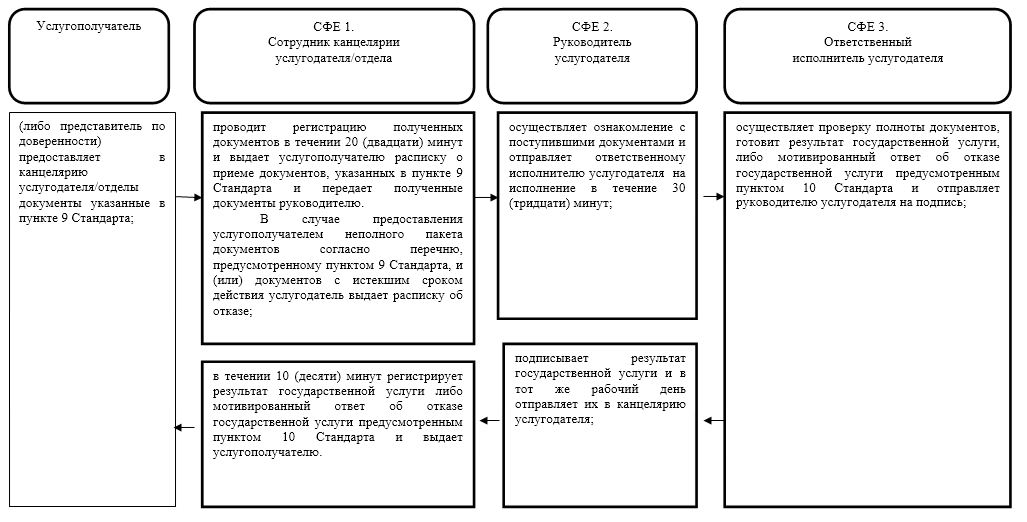 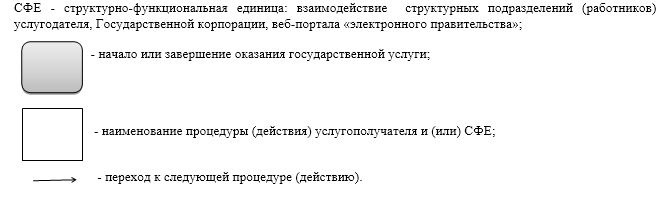 
					© 2012. РГП на ПХВ «Институт законодательства и правовой информации Республики Казахстан» Министерства юстиции Республики Казахстан
				
      Аким Актюбинской области 

О. Уразалин
Приложение 1 к постановлению акимата Актюбинской области от 6 августа 2019 года № 304Утвержден постановлением акимата Актюбинской области от 11 июня 2018 года № 251Приложение к регламенту государственной услуги "Восстановление записей актов гражданского состояния"Приложение 2 к постановлению акимата Актюбинской области от 6 августа 2019 года № 304Утвержден постановлением акимата Актюбинской области от 11 июня 2018 года № 251Приложение к регламенту государственной услуги "Регистрация смерти, в том числе внесений изменений, дополнений и исправлений в записи актов гражданского состояния"Приложение 3 к постановлению акимата Актюбинской области от 6 августа 2019 года № 304Утвержден постановлением акимата Актюбинской области от 11 июня 2018 года № 251Приложение к регламенту государственной услуги "Аннулирование записей актов гражданского состояния"